FICHE SANITAIRE 2021/2022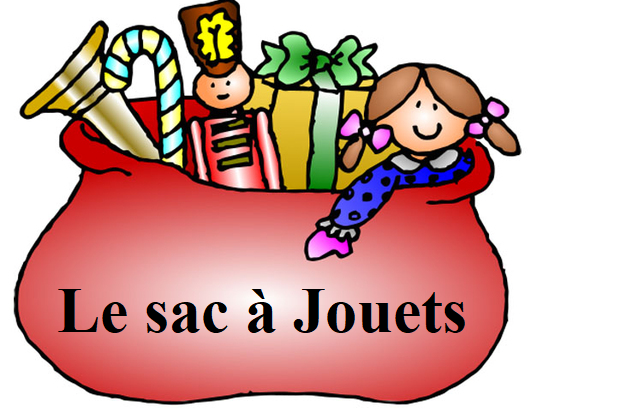 En cas d’accident, l’équipe doit pouvoir prévenir la famille par les moyens les plus rapides. Il est donc indispensable que vous complétiez les informations suivantes :N° d’allocataire CAF : _____________  Quotient familial :  _______    Régime MSA        Oui       NonPersonne(s) majeure(s) autorisée(s) à venir chercher l’enfant :Mon enfant présente une allergie alimentaire ou une affection chronique       Oui          Non Si Oui laquelle ……………………………………………………………………………….Mon enfant a-t- il un P.A.I  (Projet d’Accueil Individualisé)         Oui       NonEn cas d’urgence, un enfant accidenté ou malade est orienté et transporté par les services de secours d’urgence vers l’hôpital le plus adapté. Enfant à inscrire Nom :     ____________________Prénom :  ___________________Ecole fréquentée :_________________________Né(e) le : ________ Age : ________ ansNom, prénom et adresse du (des) responsable(s) légal (aux)Nom, prénom et adresse du (des) responsable(s) légal (aux)Qualité :       mère         père         tuteur Nom : _____________________________Prénom : _____________________________Adresse : _____________________________Code Postal : __________________________Ville : ________________________________Tel portable : __________________________Tel professionnel _______________________Tel domicile ___________________________Adresse mail __________________________Qualité :         mère         père          tuteur Nom : _________________________________Prénom : _______________________________Adresse : _______________________________Code Postal : ____________________________Ville : ___________________________________Tel portable _____________________________Tel professionnel _________________________Tel domicile _____________________________Adresse mail : ____________________________NomPrénomLien de parentéTéléphone portable                                                   SANTE DE L’ENFANT Antécédents : (opérations, accidents …)Problème(s) de santé : ________________________________________________Médicaments que l’enfant ne supporte pas : ______________________________Dernières vaccinations : DTP (diphtérie-Tétanos – Polio) le _________________Nom, adresse et téléphone du médecin traitant : ________________________________________AUTORISATION D’INTERVENTION CHIRURGICALENous soussignés, Monsieur et/ou Madame _______________________ autorisonsl’anesthésie de notre fils/fille __________________________________ au cas ou, serait victime d’un accident ou d’une maladie aiguë à évolution rapide, il/elle auraità subir une intervention chirurgicale. Le _____/_____ /______  Signature :DROIT A L’IMAGEJe soussigné(e) Mr et/ou Mme ________________________________Parent de l’enfant __________________________________________Autorise l’accueil de loisirs à photographier ou/et à filmer mon enfant au cours des Activités pour un usage interne. Le ___ /____/_____                          Signature : 